                                Тематическая неделя «Великая Отечественная Война »                                                                                                                            Период: с 06.05.2020- 08.05.2020                                                                                                                                                                                         Задачи.  Сообщить элементарные сведения о Великой Отечественной Войне. Развивать речь детей, обогащать словарный запас. Формировать чувство гордости за Родину, за наш народ. Формирование нравственных ценностей.Работа с родителями: Консультация «Осторожно-клещ» https://www.maam.ru/detskijsad/konsultacija-dlja-roditelei-ostorozhno-kleschi-1150380.htm                                                                                                                                                                                                Среда 06.05.20201 Развитие речи                                                                                                                                                                                                                                 Тема «День Победы»Цель: Дать детям первоначальное представление о празднике День Победы.  Формировать умение уважительно относиться к подвигу наших солдат.Задание                                                                                                                                                                                                                                                                                                                                                                       Прочитать детям стихотворение. «Что такое День Победы?» https://rustih.ru/andrej-usachev-chto-takoe-den-pobedy/Рассмотреть картинки посвященные этому празднику. https://yandex.ru/images/search?text=картинки%20день%20победы%209%20мая%20в%20цветВыучить стихотворение «День Победы»(желающим предоставить видеозапись или голосовое сообщение)Майский праздник –
День Победы
Отмечает вся страна.
Надевают наши деды
Боевые ордена.
Их с утра зовет дорога
На торжественный парад.
И задумчиво с порога
Вслед им бабушки глядятЧетверг 07.05.2020   1 Лепка «Танк»                                                                                                                                                                                                                                     Цель: закрепить умение лепить танк из отдельных частей, правильно передавать форму и пропорции; упражнять в приемах лепки - скатывания, раскатывания и приплющивания. Развивать самостоятельность, фантазию. Воспитывать аккуратность при работе с пластилином.                                                                                                                                                                                                                                                                                         Загадать загадку:Нагоняет страхаСтальная черепаха:Бензином питается,Огнем кусается.(танк)  Как вылепить танк Корпус танка- это прямоугольник. Из другой части раскатываем шар и слегка приплющиваем его. Получается поворотная башня танка. Раскатываем и примазываем орудие к башне. Из маленьких шариков делаем колеса для гусениц                                                                                                                                                                                                                                                  Работа над творческим заданием.     Вылепить танк (желающим отправить фотоотчет)2. Физическая культура.Задание 1. Повторить ходьбу на носочках.Задание 2. Упражнять в перебрасывании мяча друг другу.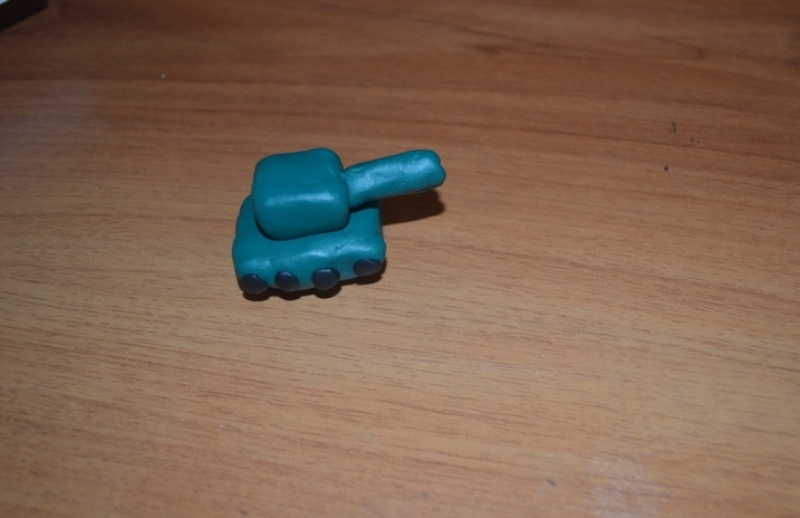 Пятница 08.05.20201 Рисование «Праздничный салют» Нарисовать праздничный салют  используя нетрадиционные техники рисования(Например оттиск, набрызг, штамповка и т.д).               Желающим отправить фотоотчет.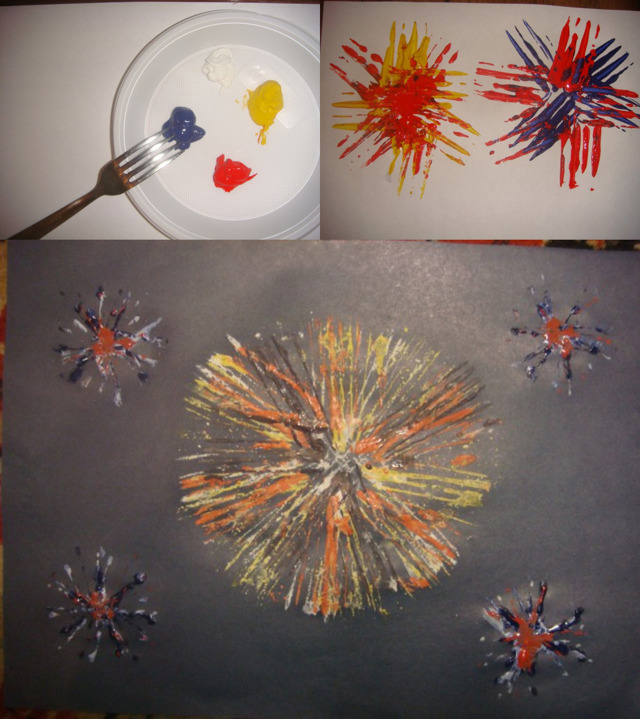 2 Физкультура1 учить прыгать в длину на двух ногах.2 Бегать и останавливаться по сигналу.